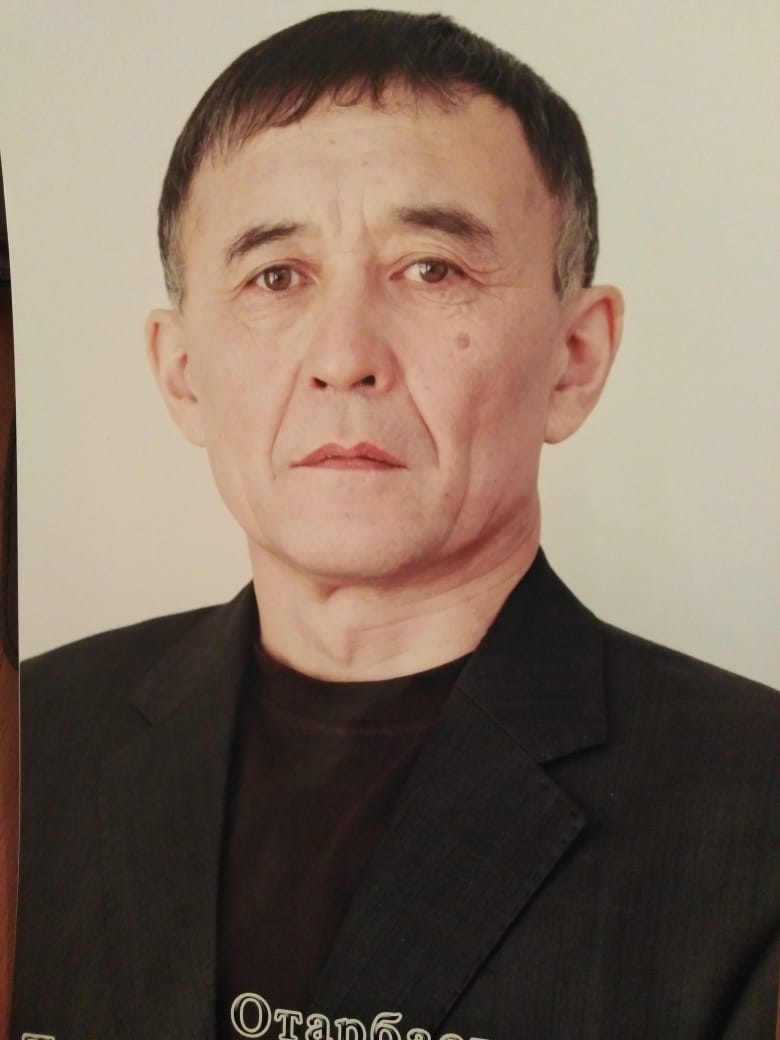 Отарбаев Талгатбек ЖангожиевичБілімі/ОбразованиежоғарыНені және қашан бітірді/Что и когда окончилКокшетауский  университет им. Ш.Уалиханова Диплом бойынша мамандығы/Специальность по дипломуучитель изобразитеьно исскуства и черченияЕңбек өтілі/стаж39 летБейіні бойынша еңбек өтілі/Стаж по профилю39 летСанаты/ категорияПедагог-сарапшыКурстары/курсыКурстары/курсы2020 жылы - «Өрлеу» Біліктілікті арттыру ұлттық орталығы» АҚ  «Қазақстан Республикасында орта білім беру мазмұнын жанарту шеңберінде «Информатика» пәні бойынша педагог кадрлардың біліктілігін арттыру білім беру бағдарламасы бойынша курс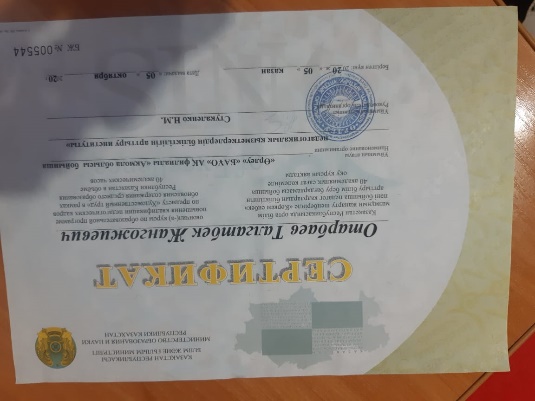 Мұғалімнің жетістіктері/достижения учителяМұғалімнің жетістіктері/достижения учителя2020 жыл - "Көркем еңбек сабақтарында оқушылардың шығармашылығын дамытудың жаңашыл талаптары" тақырыбы бойынша жұмыс тәжшрибесі облыстық деңгейде жалпыланған 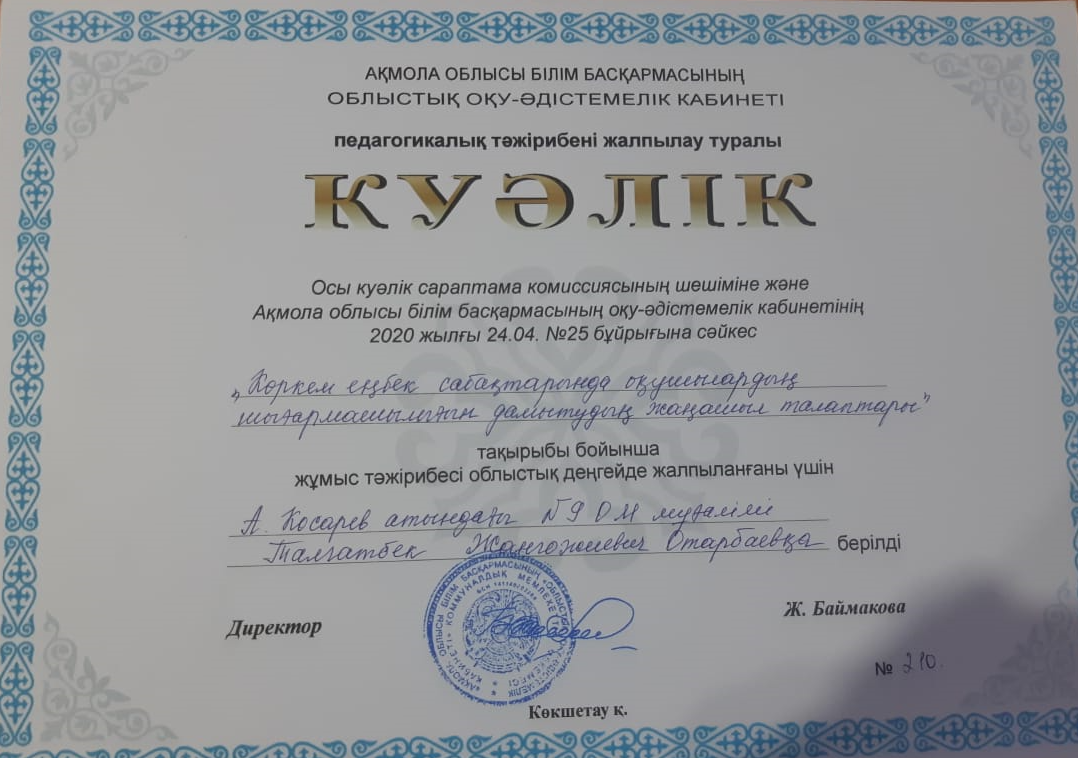 